Nieuwsbrief 5									Pasen  2022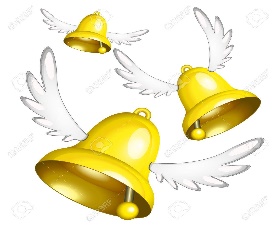 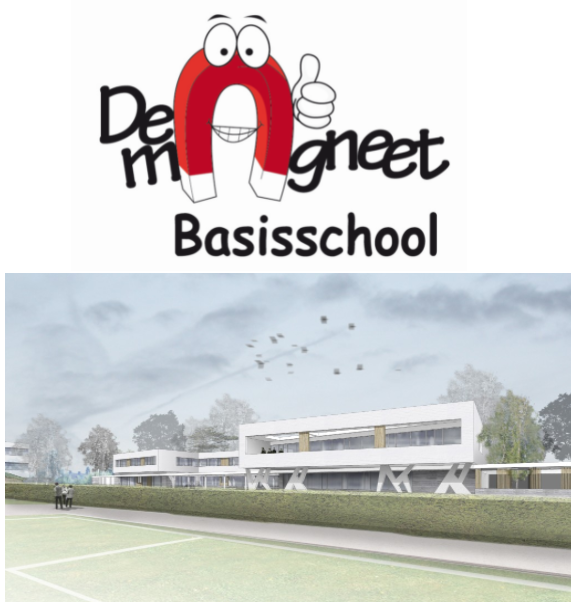 Beste ouders,Het tweede trimester zit erop! Tijdens de laatste weken was het niet gemakkelijk om de lessen/activiteiten te garanderen omdat enkele leerkrachten gelijktijdig uitvielen door ziekte of corona. Dank aan iedereen die extra ingesprongen is om klassen en toezichten op te vangen.   Hopelijk gaan we een ‘gezond’ derde trimester tegemoet. In deze nieuwsbrief vinden jullie weer enkele weetjes!Fijne paasvakantie en Zalig Pasen!Het mAgneetteamCrowdreading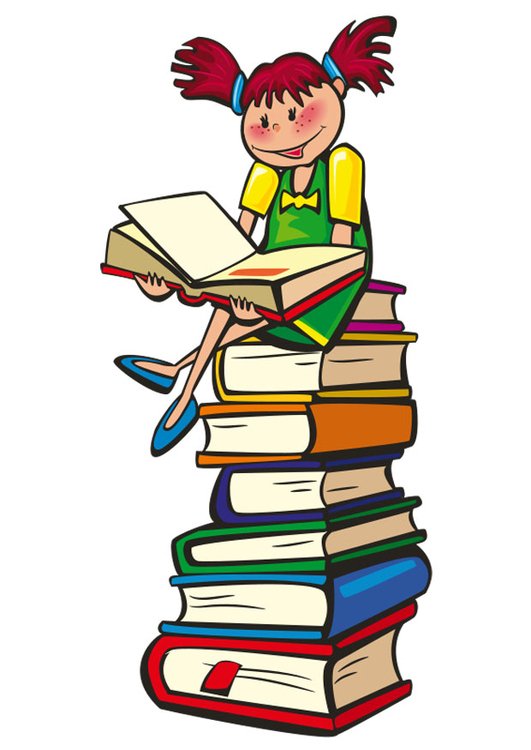 In de vorige nieuwsbrief konden jullie lezen dat we de beoogde €900 voor de aankoop van boeken, zeker gehaald hadden. We hebben uiteindelijk afgeklopt op €1915! Dank aan alle ouders of grootouders die gesponsord hebben. Van de oudervereniging mochten we ook een mooie som ontvangen waarvoor dank! Het zorgteam gaat nu uitzoeken welke boeken we voor dit geld best aankopen!Afscheidsfeest van onze poetsvrouw SonjaVandaag, 1 april,  hebben we Sonja in de bloemetjes gezet. Samen met haar gezinsleden , werd ze verrast met een optreden van alle kleuters en enkele klassen van het lager. Nadien sloten we af met een kleine receptie! We wensen haar verder een goed en gezond pensioen toe! 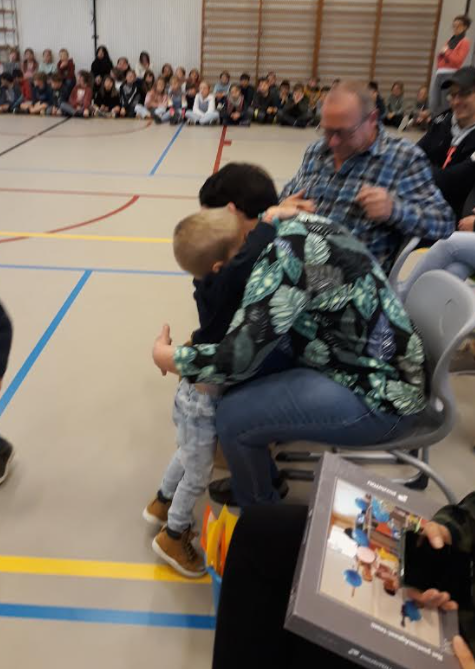 Werkgroep project De werkgroep is volop bezig om het project ‘Ruimte’ van 11 tot 20 mei uit te werken. We zullen een bezoek brengen aan de vliegbasis in Kleine-Brogel en in de maand  juni zullen de kinderen van het lager een bezoek brengen aan het Europlanetarium in Genk! 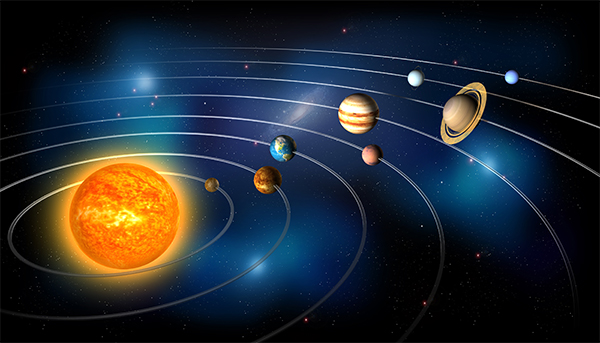 Werkgroep schoolfeestAls afsluiting van het project, zal op zaterdag 21 mei het schoolfeest georganiseerd worden. De werkgroep ouders en leerkrachten hebben ook al concrete lijnen uitgezet. Jullie horen daar zeker nog iets over! Sponsorloop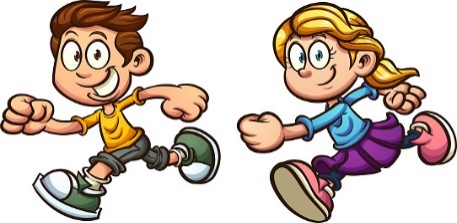 Vrijdag 22 april zullen we de uitgestelde sponsorloop organiseren. In de namiddag zijn alle sympathisanten uitgenodigd om de lopers aan te moedigen. Dank voor de sponsoring! We gaan het geld verdelen over 3 doelen: Broederlijk Delen, de Oekraïense vluchtelingen en het Kinderkankerfonds. 